Российская ФедерацияБрянская область  Погарский районВадьковский сельский Совет народных депутатовРЕШЕНИЕот 15.05.2020 года № 8-1        п. ВадьковкаО назначении публичных слушаний по вопросам  обсуждения проектов Генерального плана и Правил землепользования и застройки Вадьковского сельского поселения Погарскогомуниципального района Брянской области в новой редакции	В соответствии с Федеральным законом от 06.10.2003 года №131-ФЗ «Об общих принципах организации местного самоуправления в Российской Федерации», на основании ст. 28, ст.31 Градостроительного кодекса Российской Федерации, руководствуясь Уставом Вадьковского сельского поселения  Погарского муниципального района Брянской области и решением Вадьковского сельского Совета народных депутатов от 28.10.2005 года № 12 «О положении по проведению публичных слушаний в Вадьковском  сельском поселении» Вадьковский  сельский Совет народных депутатов РЕШИЛ:Назначить публичные слушания по вопросам:1.1. Обсуждения проекта Генерального плана Вадьковского сельского поселения Погарского муниципального района Брянской области в новой редакции, предусматривающего:- описание и отображения функциональных зон согласно пункту 133 Приложения к приказу Министерства регионального развития Российской Федерации от 09.01.2018 г. № 10 «Требования к описанию и отображению в документах территориального планирования объектов федерального значения, объектов регионального значения, объектов местного значения»;- уточнение границ функциональных зон путем использования актуальных в настоящее время ортофотопланов, материалов цифровой базы данных спутниковых изображений, а также векторных материалов кадастрового деления;- изменение функциональной зоны ПК1, зоны предприятий и складов, на функциональную зону Сх2, производственную зону сельскохозяйственных предприятий, для земельных участков площадью 5,54 га и 8,30 га, расположенных вблизи д. Вадьковка, в кадастровом квартале 32:19:0450101 (в соответствии с обращением ООО «Большевик»), в связи с необходимостью реализации проекта «Утиная ферма».- изменение функциональной зоны Сх1, зоны сельскохозяйственных угодий, на функциональную зону Сх2, производственную зону сельскохозяйственных предприятий, для земельного участка с кадастровым номером 32:19:0420107:48  площадью 3 567 549   кв. м, адрес (местонахождение) объекта: Брянская область, Погарский район, поле №8, 9, 15-18 (в соответствии с обращением ООО «Брянская мясная компания»), в связи с планируемым строительством объекта капитального строительства: «Ферма с пастбищным содержанием КРС вблизи н.п. Бугаевка Погарского района Брянской области».1.2. Обсуждения проекта Правил землепользования и застройки Вадьковского сельского поселения Погарского муниципального района Брянской области в новой редакции, предусматривающего:- соответствие проекту генерального плана Вадьковского сельского поселения Погарского муниципального района Брянской области в новой редакции;	- приведение видов разрешенного использования земельных участков, установленных в правилах землепользования и застройки, в соответствие с приказами Министерства экономического развития Российской Федерации от 01.09.2014 № 540, от 30.09.2015 № 709.	- изменение территориальной зоны ПК1, зоны предприятий и складов, на территориальную зону Сх2, производственную зону сельскохозяйственных предприятий, для земельных участков площадью 5,54 га и 8,30 га, расположенных вблизи д. Вадьковка, в кадастровом квартале 32:19:0450101 (в соответствии с обращением ООО «Большевик»), в связи с необходимостью реализации проекта «Утиная ферма».	- изменение территориальной зоны Сх1, зоны сельскохозяйственных угодий, на территориальную зону Сх2, производственную зону сельскохозяйственных предприятий, для земельного участка с кадастровым номером 32:19:0420107:48 площадью 3 567 549  кв. м, адрес (местонахождение) объекта: Брянская область, Погарский район, поле №8, 9, 15-18 (в соответствии с обращением ООО «Брянская мясная компания»), в связи с планируемым строительством объекта капитального строительства: «Ферма с пастбищным содержанием КРС вблизи н.п. Бугаевка Погарского района Брянской области».	2. Назначить публичные слушания по вопросам обсуждения проектов Генерального плана и Правил землепользования и застройки Вадьковского сельского поселения Погарского муниципального района Брянской области в новой редакции  согласно приложению.	3. Утвердить следующий состав организационного комитета по подготовке и проведению публичных слушаний:	     -  Шекета Юрий Михайлович  – глава Вадьковского сельского поселения;	- Кухта Светлана Владимировна – председатель комиссии по         вопросам   сельского хозяйства и земле;	          -  Острикова Ольга Николаевна    -   член комиссии;	          -  Краевая Инна Витальевна -   член комиссии.	4. Приём и учёт предложений по вопросам обсуждения проектов Генерального плана и Правил землепользования и застройки Вадьковского сельского поселения Погарского муниципального района Брянской области в новой редакции осуществляется Вадьковской сельской администрацией до 14.06.2020 года по адресу: д.Вадьковка, ул.Комсомольская, д.4  с 9.00 до 16.00 часов ежедневно, кроме выходных дней.	5. Граждане Вадьковского сельского поселения участвуют в обсуждении вышеуказанных вопросов в порядке, установленном Уставом Вадьковского сельского поселения Погарского муниципального района Брянской области и могут ознакомиться с проектом Генерального плана и Правил землепользования и застройки Вадьковского сельского поселения Погарского муниципального района Брянской области в новой редакции на сайте администрации Погарского района http://www.pogaradm.ru в разделе Информация  Архитектура,градостроительство,благоустройство  Градостроительное зонирование  Вадьковское сельское поселение.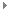 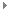 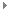 	6. Настоящее решение обнародовать.	7. Настоящее решение опубликовать в периодическом печатном издании «Сборник нормативных правовых актов Погарского района» и разместить на официальном сайте Вадьковской сельской администрации в сети Интернет.Глава Вадьковскогосельского поселения                                                                              Ю.М. ШекетаПриложениеМесто и время проведения  публичных слушаний по вопросам обсуждения проектов Генерального плана и Правил землепользования и застройки Вадьковского сельского поселения Погарского муниципального района Брянской области в новой редакции№ п/пНаселенный пунктМесто проведения публичных слушанийЧисло и время проведения публичных слушанийп. Вадьковкад.Вадьковка, ул.Советская, д.3 15.06.2020г. 08.30х. Раковд.Вадьковка, ул.Советская, д.3 15.06.2020г. 08.30п. Красный Борд.Вадьковка, ул.Советская, д.315.06.2020г. 08.30с. Стечнас.Стечна, ул.Новая, д.3А15.06.2020г.  09.40х. Лосевкас.Стечна, ул.Новая, д.3А15.06.2020г. 09.40х. Поперечноес.Стечна, ул.Новая, д.3А15.06.2020г. 09.40п. Дубравас.Стечна, ул.Новая, д.3А15.06.2020г. 09.40п. Дятловс.Стечна, ул.Новая, д.3А15.06.2020г. 09.40п. Гамовщина  с.Стечна, ул.Новая, д.3А15.06.2020г. 09.40д. Романовка  д.Романовка, ул.Заречная, д.3415.06.2020г. 10.15п. Кожуровкад.Романовка, ул.Заречная, д.3415.06.2020г. 10.15с. Грязивецс.Грязивец, ул.Центральная, д.3415.06.2020г. 10.45д. Бугаевкад.Бугаевка, ул.Светлая, д.4115.06.2020г. 11.10с. Чеховкас.Чеховка, ул.Советская, д.53а15.06.2020г. 11.40х. Глинки с.Чеховка, ул.Советская, д.53а15.06.2020г. 11.40д. Карбовкад.Карбовка, ул.Партизанская, д.53а15.06.2020г. 12.15х. Реухад.Карбовка, ул.Партизанская, д.40а15.06.2020г. 12.15п. Довжикд.Карбовка, ул.Партизанская, д.40а15.06.2020г. 12.15п. Плоскийд.Карбовка, ул.Партизанская, д.40а 15.06.2020г. 12.15